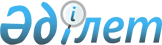 О подписании Протокола о внесении изменений и дополнений в Соглашение между Республикой Казахстан и Российской Федерацией об условиях использования и аренды испытательного полигона Сары-Шаган и обеспечения жизнедеятельности г. Приозерска от 20 января 1995 годаУказ Президента Республики Казахстан от 6 февраля 2015 года № 999

      В соответствии со статьей 8 Закона Республики Казахстан от 30 мая 2005 года «О международных договорах Республики Казахстан» ПОСТАНОВЛЯЮ:



      1. Одобрить прилагаемый проект Протокола о внесении изменений и дополнений в Соглашение между Республикой Казахстан и Российской Федерацией об условиях использования и аренды испытательного полигона Сары-Шаган и обеспечения жизнедеятельности г. Приозерска от 20 января 1995 года. 



      2. Уполномочить Министра обороны Республики Казахстан Тасмагамбетова Имангали Нургалиевича подписать от имени Республики Казахстан Протокол о внесении изменений и дополнений в Соглашение между Республикой Казахстан и Российской Федерацией об условиях использования и аренды испытательного полигона Сары-Шаган и обеспечения жизнедеятельности г. Приозерска от 20 января 1995 года, разрешив вносить изменения и дополнения, не имеющие принципиального характера. 



      3. Настоящий Указ вводится в действие со дня его подписания.       Президент

      Республики Казахстан                       Н.Назарбаев

Проект

ОДОБРЕН           

Указом Президента     

Республики Казахстан    

от 6 февраля 2015 года № 999 

ПРОТОКОЛ

о внесении изменений и дополнений в Соглашение

между Республикой Казахстан и Российской Федерацией об

условиях использования и аренды испытательного полигона

Сары-Шаган и обеспечения жизнедеятельности г. Приозерска

от 20 января 1995 года      Республика Казахстан и Российская Федерация, далее именуемые Сторонами,

      руководствуясь статьей 25 Соглашения между Республикой Казахстан и Российской Федерацией об условиях использования и аренды испытательного полигона Сары-Шаган и обеспечения жизнедеятельности г. Приозерска от 20 января 1995 года (далее - Соглашение),

      согласились о нижеследующем: 

Статья 1

      1. Часть третью статьи 10 Соглашения изложить в следующей редакции:

      «Командование полигона совместно с местными исполнительными органами Республики Казахстан определяет порядок использования Казахстанской Стороной участков территории полигона при проведении сезонных сельскохозяйственных и геологоразведочных работ, а также оказании помощи в ликвидации стихийных бедствий.».



      2. Статью 15 дополнить частями следующего содержания: 

      «Допускается использование земельных участков полигона по согласованию с Российской Стороной в интересах военного и военно-технического сотрудничества Казахстанской Стороны с третьими странами без ущерба для настоящего Соглашения. При этом Российская Сторона не несет ответственность и затраты, связанные с таким использованием.

      Вопросы использования отдельных земельных участков согласовываются министерствами обороны Сторон не позднее 1 декабря года, предшествующего планируемому.»



      3. Приложение к Соглашению изложить в следующей редакции согласно приложению к настоящему Протоколу.  

Статья 2      Все споры и разногласия, возникающие при толковании и применении положений настоящего Протокола, Стороны решают путем взаимных консультаций и переговоров.

      При возникновении у одной из Сторон вопросов, требующих совместного решения, данная Сторона письменно уведомляет об этом другую Сторону не позднее чем за 30 дней до начала переговоров.

      Настоящий Протокол вступает в силу с даты получения по дипломатическим каналам последнего письменного уведомления о выполнении Сторонами внутригосударственных процедур, необходимых для его вступления в силу.

      Настоящий Протокол прекращает свое действие одновременно с прекращением действия Соглашения.      Совершено в городе                             2015 года в двух экземплярах, каждый на казахском и русском языках, причем оба текста имеют одинаковую силу.

ПРИЛОЖЕНИЕ               

к Протоколу о внесении изменений и 

дополнений в Соглашение между   

Республикой Казахстан и Российской 

Федерацией об условиях использования

и аренды испытательного полигона  

Сары-Шаган и обеспечения      

жизнедеятельности г. Приозерска   

от 20 января 1995 года       ПРИЛОЖЕНИЕ               

к Соглашению между Республикой   

Казахстан и Российской Федерацией об

условиях использования и аренды   

испытательного полигона       

Сары-Шаган и обеспечения      

жизнедеятельности г. Приозерска                               Перечень

            координатных точек, определяющих границы

             земельных участков полигона Сары-Шаган
					© 2012. РГП на ПХВ «Институт законодательства и правовой информации Республики Казахстан» Министерства юстиции Республики Казахстан
				За Республику КазахстанЗа Российскую ФедерациюНомер точкиГеографические координатыГеографические координатыНомер точкисеверная широта

(град., мин., сек.)восточная долгота

(град., мин., сек.)123Участок № 1Участок № 1Участок № 1146о 07' 20"73о 34' 28"246о 38' 34"73о 26' 20"346о 46' 45"73о 25' 40"446о 53' 37"73о 18' 25"546о 56' 00"72о 39' 45"647о 00' 43"72о 01' 50"747о 04' 10"71о 52' 00"847о 12' 33"71о 19' 40"947о 13' 00"71о 02' 00"1047о 22' 00"70о 26' 00"1147о 10' 00"70о 23' 33"1247о 23' 45"69о 32' 31"1347о 33' 10"69о 20' 19"1447о 19' 15"69о 14' 00"1547о 16' 27"69о 12' 40"1646о 10' 19"68о 13' 22"1746о 00' 00"69о 16' 20"1845о 28' 00"70о 31' 50"1945о 27' 00"70о 36' 00"2045о 25' 00"70о 56' 30"2145о 25' 30"71о 27' 20"2245о 23' 25"71о 34' 00"2345о 19' 20"72о 03' 42"2445о 20' 12"72о 17' 20"2544о 57' 55"73о 17' 23"2644о 55' 26"73о 19' 56"2744о 57' 23"73о 30' 30"2844о 59' 26"73о 38' 45"2945о 02' 55"73о 46' 23"3045о 10' 41"73о 42' 57"3145о 14' 25"73о 44' 40"3245о 30' 13"73о 29' 58"3345о 39' 21"73о 21' 15"3445о 40' 25"73о 18' 50"3545о 47' 15"73о 19' 55"3646о 07' 20"73о 34' 28"Участок № 2Участок № 2Участок № 2147о 14' 45"68о 22' 55"247о 14' 45"68о 22' 30"347о 14' 25"68о 22' 30"447о 14' 25"68о 22' 55"Участок № 3Участок № 3Участок № 3147о 23' 48"67о 32' 46"247о 24' 07"67о 27' 24"347о 23' 17"67о 26' 42"447о 21' 06"67о 25' 51"547о 20' 18"67о 29' 47"647о 21' 07"67о 31' 55"Участок № 4Участок № 4Участок № 4147о 29' 53"63о 05' 55"247о 54' 30"63о 13' 26"347о 58' 40"63о 14' 02"447о 55' 01"63о 40' 56"547о 53' 40"63о 42' 56"647о 53' 00"63о 39' 56"747о 28' 44"63о 40' 53"847о 29' 53"63о 05' 55"Участок № 5Участок № 5Участок № 5147о 23' 17"61о 27' 04"247о 29' 35"61о 08' 54"347о 45' 00"60о 26' 56"448о 08' 45"60о 34' 46"548о 05' 53"61о 11' 27"648о 03' 45"61о 09' 17"748о 00' 28"61о 08' 09"847о 57' 02"61о 08' 20"947о 54' 00"61о 10' 59"1047о 50' 50"61о 14' 11"1147о 23' 17"61о 27' 04"